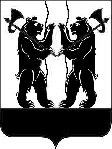 АДМИНИСТРАЦИЯЯРОСЛАВСКОГО МУНИЦИПАЛЬНОГО РАЙОНАП О С Т А Н О В Л Е Н И Е31.10.2018                                                                                                                            № 2321О награждении и премированиируководителей    и   передовиковсельскохозяйственныхпредприятий ЯМР в 2018 годуВ связи с профессиональным праздником «День работника сельского хозяйства и перерабатывающей промышленности» в системе агропромышленного комплекса, Администрация района п о с т а н о в л я е т: 1. Объявить благодарность руководителям сельскохозяйственных предприятий Ярославского муниципального района и поощрить денежной премией в сумме 12 000 рублей каждого (приложение 1).2. Наградить Почетной грамотой Главы Ярославского муниципального района и денежной премией в сумме 3600 рублей каждого из передовиков сельскохозяйственных предприятий Ярославского муниципального района (приложение 2).3. Наградить Благодарственным письмом Главы Ярославского муниципального района и денежной премией в сумме 3600 рублей каждого                из передовиков сельскохозяйственных предприятий Ярославского муниципального района (приложение 3). 4. Премировать  денежной премией в сумме 9200 рублей каждого                  из глав крестьянско-фермерских хозяйств (приложение 4).5. Отделу бухгалтерского учета Администрации ЯМР  перечислить на расчетные счета сельскохозяйственных предприятий Ярославского муниципального района денежные средства для премирования работников сельского хозяйства в сумме 350 000 (триста пятьдесят тысяч) рублей, предусмотренные муниципальной целевой программой «Развитие агропромышленного комплекса Ярославского муниципального района                    на 2015-2019 годы», утвержденной постановлением Администрации Ярославского муниципального района от 02.10.2017 № 3469.6. Опубликовать постановление в газете «Ярославский агрокурьер».7. Контроль за исполнением постановления оставляю за собой.8. Постановление вступает в силу со дня  подписания.Глава Ярославскогомуниципального района                                                                 Н.В. ЗолотниковПРИЛОЖЕНИЕ 1к постановлению Администрации ЯМРот 31.10.2018 № 2321Списокруководителей  сельскохозяйственных предприятий Ярославского муниципального района, для объявления благодарности и премированияв сумме по 12000 рублей каждому, директор общества с ограниченной ответственностью «Агроцех»;, директор акционерного общества «Племзавод Ярославка»;, генеральный директор, общества                        с ограниченной ответственностью «Меленковский»;, директор по производству и финансам закрытого акционерного общества агрокомбината «Заволжский»;, генеральный директор закрытого акционерного общества «Агрофирма «Пахма»»;, заместитель директора                            по производству общества с ограниченной ответственностью «Меленки»;, генеральный директор общества                          с ограниченной ответственностью племзавод «Родина»;, директор общества с ограниченной ответственностью «Курба»;, председатель сельскохозяйственного производственного кооператива «Дружба»;, исполнительный директор общества с ограниченной ответственностью «Агромир»;, директор общества с ограниченной ответственностью сельскохозяйственная производственная компания  «Революция».			  ПРИЛОЖЕНИЕ 2к постановлению Администрации ЯМРот 31.10.2018 № 2321Списокпередовиков сельскохозяйственных предприятий Ярославского муниципального района, награждаемых Почетной грамотой Главы Ярославского муниципального района и денежной премией в сумме по 3600 рублей каждому, водитель, открытое акционерное общество «Племенной завод имени Дзержинского»;, тракторист - машинист цеха механизации,  закрытое акционерное общество «Агрофирма «Пахма»;, оператор машинного доения, акционерное общество «Племзавод Ярославка»;, секретарь - делопроизводитель, общество с ограниченной ответственностью «Агромир»;, доярка, открытое акционерное общество «Племенной завод имени Дзержинского»;, главный зоотехник, открытое акционерное общество «Сельскохозяйственное предприятие «Мир»;, овощевод,  общество с ограниченной ответственностью «Тепличный комбинат Ярославский»;, тракторист – машинист сельскохозяйственного производства, общество с ограниченной ответственностью «Агромир»;, тракторист, общество с ограниченной ответственностью племзавод «Родина»;, заместитель генерального директора по животноводству, общество с ограниченной ответственностью племзавод «Родина»;, доярка цеха животноводства, закрытое акционерное общество «Агрофирма «Пахма»;, доярка родильного отделения, общество с ограниченной ответственностью «Агроцех»;, телятница цеха животноводства, закрытое акционерное общество «Агрофирма «Пахма»;, доярка, открытое акционерное общество «Племенной завод имени Дзержинского»;, водитель, акционерное общество «Племзавод Ярославка»;, оператор машинного доения, общество с ограниченной ответственностью «Агромир»;2, тракторист-машинист производственного сельскохозяйственного кооператива «Дружба»;, главный ветеринарный врач, общество с ограниченной ответственностью «Сельскохозяйственная производственная компания «Революция»;, ветеринарный врач, общество с ограниченной ответственностью «Агромир»;, старший бухгалтер сельскохозяйственного производственного кооператива (колхоза) «Прогресс»;, тракторист-машинист, Федеральное государственное унитарное предприятие «Григорьевское»;, тепличница цеха растениеводства, закрытое акционерное общество «Агрофирма «Пахма»;, рабочий животноводства, общество с ограниченной ответственностью фермерское хозяйство «Туношна»;, мастер-наладчик по техническому обслуживанию машинно-тракторного парка, общества с ограниченной ответственностью племзавод «Родина»;, оператор по искусственному осеменению крупного рогатого скота, общество с ограниченной ответственностью совхоз «Возрождение»;, лаборант молокоприёмного пункта, открытое акционерное общество «Племенной завод имени Дзержинского»;, начальник комплекса, общество с ограниченной ответственностью «Сельскохозяйственная  производственная компания «Революция»;, электро-газосварщик, производственный сельскохозяйственный кооператив «Искра»;, электрогазосварщик производства акционерного общества «Производственная компания «Ярославич».ПРИЛОЖЕНИЕ 3к постановлению Администрации ЯМРот 31.10.2018  № 2321 Списокпередовиков сельскохозяйственных предприятий Ярославского муниципального района, награждаемых Благодарственным письмом Главы Ярославского муниципального района и денежной премией в сумме по 3600 рублей каждому, директор по финансовой части, общество с ограниченной ответственностью «Карабиха»;, агроном  цеха растениеводства, закрытое акционерное общество «Агрофирма «Пахма»;, механизатор,   акционерное общество «Племзавод Ярославка»;, мастер производства, акционерное общество «Производственная компания «Ярославич»; , водитель цеха механизации, закрытое акционерное общество «Агрофирма «Пахма»;, заведующий складами, сельскохозяйственной производственный кооператив «Красное»; , главный бухгалтер, общество с ограниченной ответственностью «Меленковский»;, тракторист – машинист сельскохозяйственного производства, общество с ограниченной ответственностью «Агромир»;, овощевод, общество с ограниченной ответственностью «Тепличный комбинат Ярославский»;, инженер контрольно- измерительных приборов и автоматики,   общество с ограниченной ответственностью «Тепличный комбинат Ярославский»;, главный экономист,   общество с ограниченной ответственностью «Тепличный комбинат Ярославский»;, слесарь ремонтно – механической мастерской, общество с ограниченной ответственностью «Агромир»;, тракторист - машинист цеха механизации, закрытое акционерное общество «Агрофирма «Пахма»;, главный инженер, общество с ограниченной ответственностью «Курба»;, помощник ветеринарного врача, общество с ограниченной ответственностью племзавод «Родина»;, техник-осеменатор, общество с ограниченной ответственностью племзавод «Родина»;, лаборант молочного цеха, акционерное общество «Племзавод Ярославка»;2, тепличница,  открытое акционерное общество «Тепличный комплекс «Туношна»;, водитель, общество с ограниченной ответственностью «Агромир»;, оператор-птицевод, общество с ограниченной ответственностью «Птицефабрика «Север»;, начальник кормоцеха, общество с ограниченной ответственностью «Птицефабрика «Север»;, инженер по охране труда и противопожарной  безопасности, общество с ограниченной ответственностью «Меленковский»;, зоотехник, акционерное  общество «Племзавод Ярославка»;, доярка, закрытое акционерное общество  «Агрокомбинат «Заволжский»;, кладовщик, общество с ограниченной ответственностью «Тепличный комбинат Ярославский»;, слесарь, сельскохозяйственный производственный кооператив «Молот»;, рабочий по комплексному обслуживанию зданий и сооружений, общество с ограниченной ответственностью «Лазаревское»;, экономист производства, акционерное общество «Производственная компания «Ярославич»;, заведующий ремонтно – механической мастерской, общество с ограниченной ответственностью «Агромир».ПРИЛОЖЕНИЕ 4к постановлению Администрации ЯМРот 31.10.2018  № 2321 СписокГлав крестьянско-фермерских хозяйств Ярославского муниципального района, для  премирования в сумме по 9200 рублей каждому, индивидуальный предприниматель, глава крестьянско-фермерского хозяйства